1.0 AMAÇ: Hastane genelindeki sterilizasyon/dezenfeksiyon uygulamaları için sterilizasyon yöntemlerini, dezenfektan seçimi ve dezenfektanların kullanım ilkelerini belirlemektir.2.0 KAPSAM: Hastanedeki tüm birimleri ve çalışanları kapsar.3.0 SORUMLULAR: Aile Hekimi Kontrol Hekimi Sterilizasyon Ünitesi Sorumlusu(Başhemşire)Hemşire-EbePersonel4.0 TANIMLAR:TEMİZLİK: Kir ve organik artıkların fiziksel olarak uzaklaştırılmasıSTERİLİZASYON: Tüm canlı organizmaların uzaklaştırılması veya inaktivasyonuDEZENFEKSİYON: Sporlu bakteriler dışındaki mikroorganizmaların cansız ortamdan elimine edilmesiYüksek seviye dezenfeksiyon: Tüm vejetatif bakteriler, virüsler ve mantar sporları ile bakteri sporlarının bir kısmının eliminasyonuOrta seviye dezenfeksiyon: Tüberküloz etkenleri ve diğer vejetatif bakterilerle virüs ve mantarların çoğunun inaktive edilmesiDüşük seviye dezenfeksiyon: Tüberküloz etkenleri ve zarfsız virüslere etkisiz olan, ancak bir kısım vejetatif mikroorganizmaları inaktive edebilen dezenfeksiyon seviyesiDekontaminasyon:Kontamine malzemenin temizlik,dezenfeksiyon veya sterilizasyon ile kullanıma elverişli hale getirilmesiGERMİSİT: Mikroorganizmaları tahrip eden herhangi bir madde (dezenfektan, antiseptik, sanitizer)Dezenfektan: Cansız ortamda mikroorganizmaları inaktive etmek için kullanılan maddelerAntiseptik: Canlı üzerinde kullanılabilen germisitlerSanitizer: Başlıca gıda ve içeceklerle ilgili malzemelerde kullanılan dezenfektanlarAşağıdaki tabloda hastanede kullanılan araç-gerece göre yapılacak sterilizasyon ve dezenfeksiyon gereklilikleri sunulmuştur.Tablo 1. Spaulding Sınıflaması5.0 UYGULAMA:1.El antisepsisi, “El Hijyeni ve Eldiven Kullanımı Talimatı”nda ayrıntılı olarak ele alınmıştır.2.Cilt antisepsisi “cilt antisepsisi talimatında” ayrıntılı olarak ele alınmıştır.3.Endoskopik aletlerin sterilizasyon / dezenfeksiyon “endoskopik cihazların dezenfeksiyonu / sterilizasyonu talimatında” ayrıntılı olarak ele alınmıştır4.Yer ve yüzeylerin dezenfeksiyonu “hastane temizliği talimatında” ayrıntılı olarak ele alınmıştırALET DEZENFEKSİYONU1.Kullanıcı önlük ve eldivenini giyer, maskesini takar2.Tablo 1’e göre sınıflandırılan aletler ayrılabilir parçaları sökülerek bol su ve deterjanla organik kirden arındırılır3.Bol su ile durulanır ve kurulanır4.Isıya dayanıklı kritik ya da yarı kritik aletler paketlenerek sterilizasyon ünitesine gönderilir5.Isıya dayanıklı olmayan yarı kritik aletler için yüksek düzey dezenfeksiyon çözeltisi hazırlanır6.Aletler dezenfektan çözeltisi içine tamamen batırılır (glutaraldehit çözeltisi kapalı kaplarda kullanılır)7.Tablo2’de belirtilen sürelerde bekletilir8.Çıkarılan aletler bol su ile durulanır (tercihen distile su) ve iyice kurutulduktan (tercihen basınçlı sıcak hava ile) sonra kolay temizlenebilir dolaplarda saklanır        Tablo 2.Merkezimizde bulunan yüksek seviye (sporisit) dezenfektanlarTablo 3. Merkezimizde bulunan yüzey dezenfektanlarıTablo 4. Merkezimizde bulunan antiseptik bileşikler ( el ve cilt )Tablo 5. Aletlerin sınıflandırılması ve sterilizasyon / dezenfeksiyon yöntemleri*Yukarıdaki işlemler mekanik temizlik sonrası yapılır6.0 İLGİLİ DOKÜMANLAR:Hastane İnfeksiyonları El KitabıSterilizasyon ve Dezenfeksiyon Kongresi Kitabı 4-5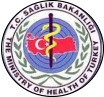 T.CSAĞLIK BAKANLIĞIHALİTPAŞA  6 NOLU AİLE SAĞLIĞI MERKEZİSTERİLİZASYON / DEZENFEKSİYON TALİMATI HAZIRLAYANEbe NEFİSE SANCAKKONTROL/ ASM..ENF.KONT.KOM.BŞK. Dr. HÜSEYİN ADIYAMANONAY/YÖNETİM TEMSİLCİSİDr. HÜSEYİN ADIYAMANT.CSAĞLIK BAKANLIĞIMÜŞERREF OSMAN NURİ YILMAZ    AİLE SAĞLIĞI MERKEZİSTERİLİZASYON / DEZENFEKSİYON TALİMATISınıflamaTanımSterilizasyon/dezenfeksiyon önerisiKritik araç gereçlerSteril dokulara temas eden veya vasküler sisteme giren, araç gereçler (cerrahi aletler Kardiak kateterler, bazı endoskoplar, protezler vb.)Mutlaka steril olmalıdırYarı-kritik araç gereçlerMukoza ve bütünlüğü bozulmuş deri ile temas eden araç gereçler (solunum ekipmanları, gastro- enterelojik Endoskoplar, larenges- koplar, bronkoskoplar vb.)Sterilizasyon veya yüksek düzey dezenfeksiyon gerektirirKritik olmayan araç gereçlerVücut bütünlüğü bozulmamış, sağlam deri İle temas eden araç gereçler                                     (tansiyon aleti kılıfı, steteskop, vb.)Orta veya düşük düzeyde dezenfeksiyon veya sadece su ile basit temizlik önerilirT.CSAĞLIK BAKANLIĞIMÜŞEREF OSMAN NURİ YILMAZ AİLE SAĞLIĞI MERKEZiSTERİLİZASYON / DEZENFEKSİYON TALİMATI OptimalpHTemas süresiTemas süresiTemas süresiOptimalpHAvantajlarıDezavantajlarıYük. Sev. dez.(dakika)SterilizasyonMaksimumKullanım(mükerrer)SüresiGluteraldehit( > % 2)8—Korozyon yapmaz—Malzemelerle uyumludur—Organik maddelerden pek etkilenmez—Ucuzdur—Toksik, alerjik, iritan- Fiksatif—Kullanıcılar maske, eldiven, önlük giymelidir.—Ortam havalandırılmalıdır< 3 saat30 günHidrojen Peroksit  (%7,5)Asit—Koku ve toksisitesi yoktur—Zararlı atık oluşturmaz—Organik kirlerin biofilm tabakasının uzaklaştırılmasını kolaylaştırır—Bazı materyallerle (bakır, pirinç, çinko, naylon, doğal kauçuk) uyumsuzdurEndoskopların polimer kaplamalarına zarar verebilir.—Kullanıcılar maske, eldiven, önlük giymelidir< 6 saat21 günOrg.mad.EtkilenmeTüber- külosit etkiAvantajlarıDezavantajlarıKullanımHipokloritler++—Hızlı etkili—Geniş etki spektrumu—Ucuz-Toksisitesi az—Yüzeylere fiske olmuş mikropların, biofilm tabakasının uzaklaştırılmasında etkilidir—Organik maddelerden oldukça etkilenir-Korozif—Stabil değildir—Amonyak ve asitlerde toksik bileşikler oluşturur—Tekstil ürünlerinin rengini giderir—Günlük temizlik için 1/100 oranında sulandırılır—Yoğun kontaminasyonda 1/10 oranında sulandırılır—Başka temizlik ürünleriyle karıştırılmamalıdırHidrojenPeroksit( H2O2 )Hafif+—Geniş etki. Spektrumu—Toksisite ve koku problemi göstermez—Organik kirlerin, biofilm tabakasının giderilmesini kolaylaştırır.—Tıbbi aletlerin ultrasonik temizliğinde, lens ve endoskopların dezenfeksiyonunda kullanılmaktadır—Bakır, prinç, çinko, gibi bazı materyallerle uyumsuzluk gösterirler.—Endoskoplar bazı polimer kaplamalarına zarar verebilirler—Günlük temizlik için 1/100 oranında sulandırılırT.CSAĞLIK BAKANLIĞIMÜŞEREF OSMAN NURİ YILMAZ AİLE SAĞLIĞI MERKEZİSTERİLİZASYON / DEZENFEKSİYON TALİMATI Org.  Mad. etkilenmeTüber-külosit etkiAvantajlarıDezavantajlarıAlkoller(%60–90)Hafif+—Çabuk etkili—Toksik alerjik etkileri yok—Su ve kurutma gerektirmez—Diğer dezenfektanlara (iyot, klorhekzidin..) etkiliKombinasyonlar—Cilt-el antisepsisi ve temiz sert yüzeylerin dezenfeksiyonu için uygun—Çabuk buharlaşır—Fark edilmezYanıcıKalıcı (rezidüel) etkisi yok.—Penetrasyonu zayıf—Temiz şartlarda etkili—Uzun süreli kullanımda cildi kurutabilir—Mercekli aletlerin montaj materyalini bozabilir, lastik-plastik malzemeyi sertleştirebilir.İyodoforlar(povidon iyot)++—İyot’un ağır koku, tahriş edici etki ve kalıcı boyama özelliklerini göstermezler—Hem antiseptik ve hem de dezenfektan olarak kullanılabilirler—Deterjanlarla (noniyonik ve katyonik) kombine etki gösterirler—Nispeten yavaş etki gösterirler.—Kan varlığında aktivitelerini büyük ölçüde kaybederler.—Metallere koroziv etki yapabilir.—Nadiren iyot alerjisi oluşturabilir—Cilt, göz irritasyonu yapabilir.T.CSAĞLIK BAKANLIĞIMÜŞEREF OSMAN NURİ YILMAZ AİLE SAĞLIĞI MERKEZİSTERİLİZASYON / DEZENFEKSİYON TALİMATI KritikAletlerCerrahi aletlerKardiyak aletlerProtezler—Isıya dayanıklı olanlar için otoklav ile sterilizasyon—Isıya dayanıksız malzeme için formaldehit buharı ile sterilizasyon—Tek kullanımlık aletlerin yeniden kullanımında(re-usable aletler)her ünite kendi protokollerini oluşturmalı ve bu uygulamalar sürecinde protokole titizlikle uyulmalıdırYarı kritikAletlerEndoskoplar—Endoskoplar için gluteraldehit ile yüksek düzey dezenfeksiyon (Bkz.Endoskopik Cihazların Dezenfeksiyonu /Sterilizasyonu Talimatı)Yarı kritikAletlerVajinal /rektal ultrasonprobları—Proplar için uygulama sürecinde kondom kullanılması riski azaltacak bir uygulamadır. Bu uygulama sonrasında da dezenfeksiyon işlemi yapılmalıdırVajinal problar gamet ve embriyo üzerinde olumsuz etki riski taşıdığı için gluteraldehit yerine1/100 çamaşır suyu içinde 2 dakikalık bekletmek önerilmektedir. Aletlerle uyumsuzluk varsa / 70 alkol içinde 2 dk bekletmek yeterlidirYarı kritikAletlerEndotrakeal tüpler,Trakeostomi kanülü,Hava yolu araçları,Anestezi solunum devreleri, Laringoskop bladleri%2 Gluteraldehit içine 20 dakika yüksek düzey dezenfeksiyonuDezenfeksiyon sonrası çeşme suyu ile durulanmalı, kurutulmalı ve dolapta saklanmalıdırYarı kritikAletlerTermometreler%70 lik isopropil alkol ile kuvvetlice ovuşturarak silmekHer hastaya özel termometre kullanılması önerilir. Ortak termometre kullanımı önerilmemektedirYarı kritikAletlerHidroterapi tankları1/100 dilüe çamaşır suyuile tank doldurulup 10 dakika beklenir, sonra boşaltılıp kuruyuncaya kadar beklenirFenoller ve dezenfektan etkili iyodoforlar da aynı amaçla kullanılabilirYarı kritikAletlerTonometreler—%3 H2O2—1/100 çamaşır suyu—%70 alkolYukarıdaki herhangi bir solüsyon içinde 5–10 dakika beklenmesi, sonra su ile durulanıp (alkol kullanıldı ise durulama gerekmez), kuru olarak saklanması önerilirKullanımdan hemen sonra silinerek dezenfekte edilmelidirT.CSAĞLIK BAKANLIĞIMÜŞEREF OSMAN NURİ YILMAZ AİLE SAĞLIĞI MERKEZİSTERİLİZASYON / DEZENFEKSİYON TALİMATI Kritik olmayanaletlerTansiyon aleti manşonu,EKG kablo ve probları, tutucuları, steteskop, ilaç kadehleri, oksijen maskeleri, ambu, mask1/100 dilüe çamaşır suyu ya da %70 alkol ile silinirÇamaşır suyu sadece sert ve düzgün yüzeyler için uygundur. Deri, mukoza ve göz irritasyonu yapabilir ve metal yüzeylerde korozyon yapabilirKritik olmayanaletlerNemlendiricilerTek kullanımlık olması önerilirMutlaka içine steril su konmalı, Sabit nemlendiriciler kullanılıyor ise her hastadan sonra çıkarılmalı 1/10 çamaşır suyu ile dezenfekte edilmeli, kullanılmadığında rezervuarları kuru olarak tutulmalıdırKritik olmayanaletlerMeditasyon nebülizatörleriTek kullanımlık olması önerilir. Aynı hastada tedavi sonuna kadar kullanılabilirAlkolle silinip kuruduktan sonra kullanılabilirKritik olmayanaletlerKumaş ve tekstil malzemeler% 3 H2O2  kullanılır. Sağlanamadığı takdirde 1/100 çamaşır suyu kullanılabilirHAZIRLAYANEbe NEFİSE SANCAKKONTROL/ ASM.ENF.KONT.KOM.BŞK.Dr. İSMAİL SAYARONAY/YÖNETİM TEMSİLCİSİDr. HÜSEYİN ADIYAMAN